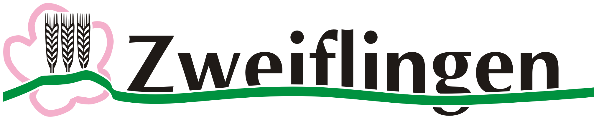 Antrag zur Förderung der Kinder- und Jugendarbeit in Vereinen und Pauschalförderung VereineFür das Jahr:	  	  Name des Vereins:     	 Anschrift:		 Ansprechpartner:	 Telefonnummer:	 E-Mail-Adresse:	 	Bitte ankreuzen:Förderung JugendarbeitWir bestätigen, dass wir die Richtlinien der Gemeinde Zweiflingen zur Förderung der Kinder- und Jugend- arbeit in Vereinen vom 17.Februar 2022 zur Kenntnis genommen haben und alle Voraussetzungen für diese Förderung erfüllen.Bitte legen Sie dem Antrag eine Liste mit allen Kindern und Jugendlichen, für die Sie eine Förderung beantragen, bei. Die Liste muss folgende Daten enthalten: laufende Nummer, Vor- und Nachname der Kinder/Jugendlichen und deren Geburtsdatum.Der Stichtag für die Förderung ist der 31. Dezember des Vorjahres. Es können nur die Kinder und Jugendlichen gefördert werden, die zum Stichtag das 18. Lebensjahr noch nicht vollendet haben.Die Förderung beträgt derzeit 15,00 € pro Kind/Jugendlichem pro Jahr.Weitere Informationen und Hinweise zur Förderung finden Sie in den Richtlinien zur Förderung der Kin- der- und Jugendarbeit in Vereinen auf der Homepage der Gemeinde Zweiflingen.Pauschalförderung Die Förderung beträgt derzeit 100,00 € je Verein mit Sitz in der Gemeinde Zweiflingen.Überweisung der Fördersumme auf folgendes Konto:Kontoinhaber:		 Kreditinstitut:		 IBAN:	 	BIC:	 	Datum	UnterschriftBitte reichen Sie diesen Antrag vollständig bis spätestens 15. März schriftlich bei der Gemeinde Zweiflingen, Eichacher Straße, 74639 Zweiflingen ein.Auszufüllen von der Gemeinde Zweiflingen:Der Antrag auf Förderung wird	☐ genehmigt.	☐ nicht genehmigt.Die Fördersumme beträgt	x xx,00 € =	 	€